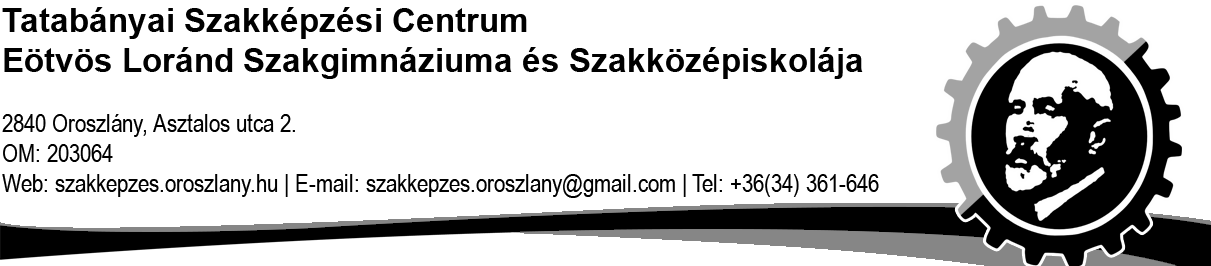 ÁRAJÁNLAT KÉRÉSI ŰRLAPGépiforgácsolók szintvizsga 2020. április 16. 10 főAz ajánlatot adó neve:	Adószám:	Cégjegyzékszám:	Cím:	Telefonszám:	E-mail:	Dátum: 	ajánlattevő cégszerű aláírásaMegnevezésMenny.egysMennyiségNettó egységárÁFAÖsszesen80x5 laposvasszál1100x5 laposvasszál 2Összesen:18 000  